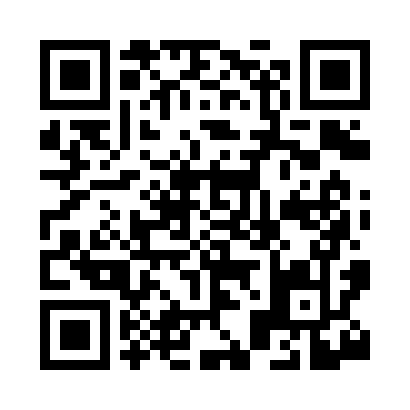 Prayer times for Wham, Louisiana, USAMon 1 Jul 2024 - Wed 31 Jul 2024High Latitude Method: Angle Based RulePrayer Calculation Method: Islamic Society of North AmericaAsar Calculation Method: ShafiPrayer times provided by https://www.salahtimes.comDateDayFajrSunriseDhuhrAsrMaghribIsha1Mon4:426:041:124:548:199:412Tue4:436:041:124:548:199:413Wed4:436:051:124:548:199:414Thu4:446:051:124:548:199:405Fri4:456:061:124:548:199:406Sat4:456:061:134:558:199:407Sun4:466:071:134:558:199:398Mon4:476:071:134:558:189:399Tue4:476:081:134:558:189:3910Wed4:486:081:134:558:189:3811Thu4:496:091:134:558:189:3812Fri4:496:101:134:568:179:3713Sat4:506:101:144:568:179:3714Sun4:516:111:144:568:169:3615Mon4:526:111:144:568:169:3516Tue4:526:121:144:568:169:3517Wed4:536:121:144:568:159:3418Thu4:546:131:144:568:159:3419Fri4:556:141:144:568:149:3320Sat4:566:141:144:568:149:3221Sun4:576:151:144:568:139:3122Mon4:576:161:144:568:129:3023Tue4:586:161:144:568:129:3024Wed4:596:171:144:568:119:2925Thu5:006:181:144:568:119:2826Fri5:016:181:144:568:109:2727Sat5:026:191:144:568:099:2628Sun5:036:201:144:568:089:2529Mon5:046:201:144:568:089:2430Tue5:056:211:144:568:079:2331Wed5:056:221:144:568:069:22